Story SpinnerWatch these stories. Tell your teacher which your favourite one is. Watch them a few times and see if you can tell the story to someone at home!https://home.oxfordowl.co.uk/storyteller-videos/storyteller-videos-the-story-spinner/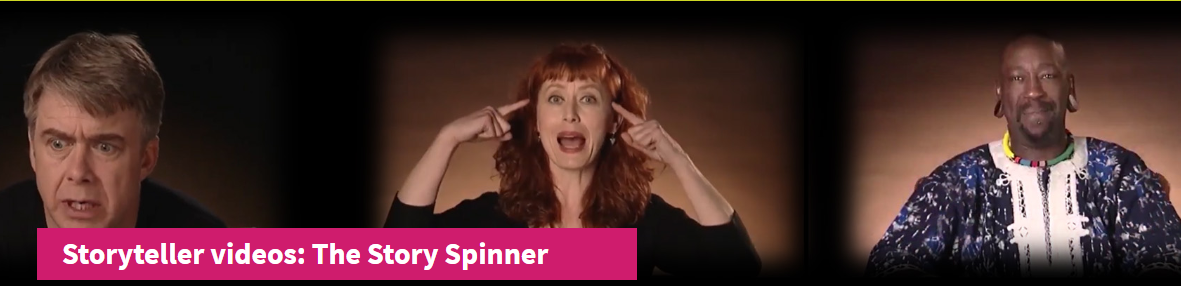 Miss Cambanakis’ favourites are Annansie and the Drum of Common Sense and Mr Wah.